NOME COMPLETO							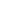 Av. Xxxxxx, n° ▪ Bairro0000-000 ▪ Cidade ▪ Estado(xx) xxxx-xxxx ▪ (xx) xxxx-xxxxxxxx@xxxx.com.brxx anos ▪ Nacionalidade ▪ Estado Civil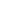 Objetivo: Área Técnica Síntese de Qualificações  Atuação na área de Automação Industrial, com experiência na instalação de máquinas, concepção, análise, desenvolvimento, testes e comissionamento de sistemas de automação industrial.Habilidade na elaboração de especificações técnicas para aquisição de novos equipamentos, atuando de acordo com melhorias e novos projetos a serem implementados.Vivência na elaboração de projetos elétricos, bem como na especificação técnica e manutenção de sistemas de automação.Experiência no desenvolvimento de programas para CLPS, IHMS e redes industriais e startup em processos e máquinas, assim como na realização de manutenção preventiva, corretiva e preditiva.Amplos conhecimentos na elaboração e desenvolvimento de melhorias de ciclo e de processos ligados à área de Automação Industrial. Prestação de suporte na montagem, configuração e manutenção em PLC’s (PLC5, SLC500 e CONTROLLOGIX), bem como na montagem, configuração e manutenção de redes Ethernet, DeviceNet e ControlNet. Disponibilidade para viagens e mudança de cidade.Formação AcadêmicaGraduação em Tecnologia em Automação Industrial – concluída em 2010XxxxxxxxxxxxxxxxxIdiomas Inglês – Intermediário Espanhol – Intermediário Vivência Internacional Estados Unidos – Aprimoramento profissional. Experiência Profissional11/2010 a atual	Xxxxxxxxxxxxxxxx			Empresa nacional de grande porte do segmento automobilístico.  				Técnico de Automação Industrial05/2008 a 10/2010	Xxxxxxxxxxxxxxxx			Empresa nacional do segmento de construção civil.			Técnico de ManutençãoFormação ComplementarCLP – XxxxxxxNR10 – Xxxxxxx  Controle de Qualidade – Xxxxxx InformáticaConhecimentos em Pacote Office e Internet. 